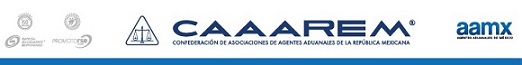 G-0007/2018
México D.F., a 11 de Enero de 2018
Información respecto al mantenimiento Sanity Boot
A TODA LA COMUNIDAD DE COMERCIO EXTERIOR y ADUANAL:


Hacemos de su conocimiento el siguiente boletín informativo, a través del cual se da a conocer información respecto al mantenimiento Sanity Boot, en los siguientes términos: ATENTAMENTE


RUBEN DARIO RODRIGUEZ LARIOS
DIRECTOR GENERAL
RUBRICABOLETÍNTEMACONTENIDOP003

P003.pdf




Mantenimiento 
Sanity BootSe informa que el 14/01/2018, se llevará a cabo un mantenimiento Sanity Boot de las 00:00 hrs a las 06:30 hrs. (hora del centro) en las 49 aduanas del país, afectando la operación del servidor CPNN1, y entre otros los siguientes sistemas: SAAI validador SAAI despacho aduanero SAAI validador firma electrónica avanzada SAAI validador sistema de control ferroviario SAAI despacho aduanero selección automatizada de tránsitos fase III SAAI validador padrones sectoriales, etc. 

Por lo anterior, les sugerimos tomar en cuenta esta información, a fin de prevenir algún inconveniente en sus operaciones de comercio exterior. 